l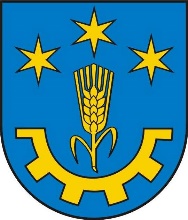 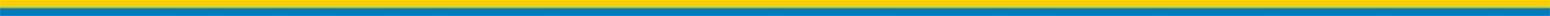 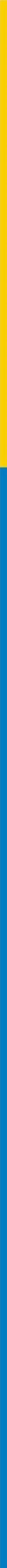 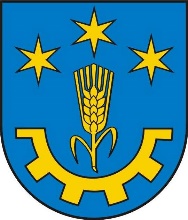 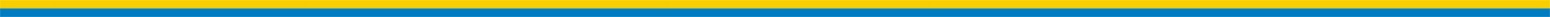 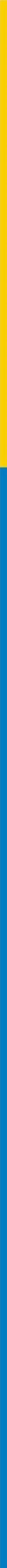 Och-I.6220.2.2024                                                                           Gorzyce, 05.04.2024 r. O B W I E S Z C Z E N I EDziałając na podstawie art. 49  ustawy  z  dnia  14  czerwca  1960 r. Kodeks postępowania administracyjnego (Dz. U. z 2023 r. poz. 775 t.j.) oraz art. 73 ust. 1,
art. 74 ust. 3 ustawy z dnia 3 października 2008 r. o udostępnianiu informacji o środowisku 
i jego ochronie, udziale społeczeństwa w ochronie środowiska oraz o ocenach oddziaływania 
na środowisko (Dz. U. z 2023, poz.1094 z późn.zm.),zawiadamiam, żena wniosek SGEnergia Sp. z o.o. ul. Dubois 114/116, 93-475 Łódź z dnia 19 marca 2024r., uzupełniony 28.03.2024 r. zostało wszczęte postępowanie administracyjne w sprawie wydania decyzji o środowiskowych uwarunkowaniach dla planowanego przedsięwzięcia polegającego na budowie Instalacji fotowoltaicznej „Sokolniki Kompleks” o mocy do 15 MW w  m. Sokolniki g. Gorzyce.Pouczenie:	W terminie 14 dni od daty doręczenia zawiadomienia strony postepowania mogą zapoznać się z zamierzeniami inwestycyjnymi wnioskodawcy oraz  zgłosić ewentualne zastrzeżenia  i wnioski. Doręczenie uważa się za dokonane po upływie 14 dni od dnia publicznego ogłoszenia.        Wójt Gminy Gorzyce mgr Leszek SurdyOtrzymują:Aa,Strony postępowania poprzez obwieszczenie.Osoba prowadząca postępowanieReferent Magdalena Stachula tel.(015) 8362075 w 22.